FICHE DE COMPTAGE DE LA FRÉQUENTATION 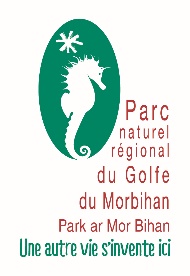 SUR LES SENTIERS CÔTIERS DU PARC NATUREL RÉGIONAL DU GOLFE DU MORBIHANDate : 25/09/2022Commune et lieu-dit :Nom et prénom de l’observateur :CONDITIONS MÉTÉOROLOGIQUESVent :          OUI 		  NON                                                      Pluie :          OUI 		  NONCOMPTAGES (dans les deux sens : une même personne est comptée autant de fois qu’elle passe)Heure de début :                                                   Heure de fin :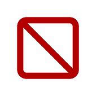 Système de comptage proposé :  = 5 passages.REMARQUES